Name of Journal: World Journal of OrthopedicsManuscript NO: 66293Manuscript Type: ORIGINAL ARTICLEProspective StudyLiverpool carpal tunnel scoring system to predict nerve conduction study results: A prospective correlation studyChan et al. The Liverpool carpal tunnel scoring systemYuen Chan, Veenesh Selvaratnam, Tharjan Manickavasagar, Vishwanath Shetty, Vishal SahniYuen Chan, Department of Trauma and Orthopaedics, Mersey Deanery, Prescot L35 5DR, Merseyside, United KingdomVeenesh Selvaratnam, Department of Trauma and Orthopaedics, Manchester University Hospitals NHS Foundation Trust, Manchester M13 9WL, United KingdomTharjan Manickavasagar, Vishwanath Shetty, Vishal Sahni, Department of Trauma and Orthopaedics, Southport and Ormskirk NHS Trust, Southport L39 2AZ, United KingdomAuthor contributions: Chan Y and Selvaratnam V wrote and edited the manuscript and were involved in the analysis of the study; Selvaratnam V, Manickavasagar T, Shetty V, and Sahni V were involved in the collection of data and editing of the manuscript. Corresponding author: Yuen Chan, FRCS, MBChB, MSc, Surgeon, Department of Trauma and Orthopaedics, Mersey Deanery, Warrington Rd, Rainfall, Prescot L35 5DR, Merseyside, United Kingdom. y.chan1@nhs.netReceived: March 25, 2021Revised: June 30, 2021Accepted: January 18, 2022Published online: February 18, 2022AbstractBACKGROUNDCarpal tunnel syndrome (CTS) is one of the most common peripheral nerve compressive neuropathies. The clinical symptoms and physical examinations of CTS are widely recognised, however, there is still debate around what is the best approach for assessment of CTS. Clinical assessment is still considered the gold standard, however, controversies do exist regarding the need for investigations such  nerve conduction studies (NCS) to aid with management decisions. AIMTo correlate the severity of NCS results to a scoring system which included symptoms, signs and risk factors.METHODSThis was a prospective correlation study. We scored patients’ signs and symptoms using our CTS scoring system. This was then correlated with the findings of the NCS. The scoring system included - four symptoms (2 Katz hand diagrams – one for tingling and one for numbness; nocturnal paresthesia and bilateral symptoms) and four clinical signs (weak thumb abduction test; Tinel’s sign; Phalen sign and hypoalgesia in median nerve territory) and two risk factors (age more than 40 years and female sex). We classified the NCS results to normal, mild, moderate and severe. RESULTSThere were 61 scores in 59 patients. The mean scores for the categories were as follows: 6.75 for normal NCS; 5.50 for mild NCS; 9.17 for moderate NCS and 9 for severe NCS. All scores of 8 or more matched with NCS results of moderate and severe intensity apart from three scores which were greater than seven that had normal NCS. Eta score was 0.822 for the CTS score being the dependent value and the NCS category being the independent variable showing a strong association between the scoring system and the NCS group.CONCLUSIONWe feel that this simple scoring system can be used to predict and correlate the severity of NCS in patients with CTS. Key Words: Carpal tunnel syndrome; Nerve; Compression neuropathy; Median nerve; Scoring©The Author(s) 2022. Published by Baishideng Publishing Group Inc. All rights reserved. Citation: Chan Y, Selvaratnam V, Manickavasagar T, Shetty V, Sahni V. Liverpool carpal tunnel scoring system to predict nerve conduction study results: A prospective correlation study. World J Orthop 2022; 13(2): 171-177URL: https://www.wjgnet.com/2218-5836/full/v13/i2/171.htmDOI: https://dx.doi.org/10.5312/wjo.v13.i2.171Core Tip: The use of our simple scoring method can help determine if patients with carpal tunnel syndrome need nerve conduction studies. Patients scoring less than 8 may have mild or moderate carpal tunnel syndrome and in these patients we recommend the use of nerve conduction studies. In patients scoring 8 or more, we do not recommend the use of nerve conduction studies for the diagnosis of carpal tunnel syndrome.INTRODUCTIONCarpal tunnel syndrome (CTS) is one of the most common peripheral nerve compressive neuropathies. The prevalence of CTS in the United Kingdom is 7%-16%. A General Practice Research Database found that 88 men and 193 women present as new cases per 100000 population per year[1]. The clinical symptoms and physical examinations are widely recognised, however there is still debate around what is the best approach for the assessment of carpal tunnel syndrome. Clinical assessment is considered the gold standard; however, controversies exist regarding the need for investigations such as nerve conduction studies (NCS) to aid with management decisions[2].NCS is the investigation of choice when clinical diagnosis is inconclusive. It is also used to confirm the diagnosis of CTS. NCS have been found to be highly sensitive and specific for the diagnosis of CTS[3]. However, NCS can be painful and expensive. The reported false negative rate of NCS is between 1.5% to 16%[4,5]. The reported false positive rate is up to 46%[6]. The evaluation of NCS for CTS involves the measurement of conduction velocity across the carpal tunnel, as well as determination of the amplitude of sensory and motor responses. Focal demyelination can occur with increased median nerve compression. This results in local conduction block and slowing of motor and sensory conduction across the wrist. The axons of the median nerve can be damaged with even greater compression resulting in reduced amplitudes. The grading of severity of CTS is as follows: Mild - prolonged sensory nerve action potential (SNAP), and/or slightly reduced SNAP amplitude. Moderate - abnormal median SNAP as above, plus prolonged median motor distal latency. Severe - prolonged median motor and sensory distal latencies, plus either an absent SNAP or low amplitude or absent thenar compound muscle action potential. Needle examination often reveal fibrillation, reduced recruitment, and motor unit potential charges[7,8].There are validated measures such as the Boston Carpal Tunnel Syndrome Questionnaire which quantify symptoms and disability; however, this does not include clinical examinations. One study found that the clinical-neurophysiologic relationships are very strong when they evaluated the clinical picture with the disability scale of the Boston Carpal Tunnel Syndrome Questionnaire as well as clinical examinations findings. Conversely, the clinical-neurophysiologic relationship is not so clear and simple when they compared it with the symptoms only[9]. Other scoring systems include use of hand diagrams such as the Katz[10] hand diagram (looking at distribution of symptoms in the hand) and the CTS-6 scale (looking at symptoms and examination)[11]. A systematic review found there are limited evidence to support the use of these scoring systems[12].Numerous patients with CTS have severe symptoms but no NCS changes, therefore we hypothesised that a scoring system combining symptoms, signs and risk factors can help with the diagnosis of CTS. The aim of the study was to correlate the severity of NCS results to a scoring system which included symptoms, signs and risk factors. MATERIALS AND METHODSWe prospectively collected data for fifty-nine patients who were referred to our hand unit with symptoms of carpal tunnel syndrome. All patients who were referred and diagnosed with CTS clinically were included in the study. Patient with symptoms but diagnosed with other diagnoses were excluded. All patients who clinically showed symptoms of CTS had the ten-point scoring system and NCS carried out. We prospectively collected data for 61 hands (59 patients) over a ten-month period. We reviewed existing scoring systems and examination signs to develop a scoring system. We developed a 10-point scoring system which included symptoms, signs and risk factors. We scored our patients using the ten-point scoring system. The scoring system included; four symptoms (2 Katz[10] hand diagram – for tingling and numbness, nocturnal paresthesia and bilateral symptoms), four clinical signs (weak thumb abduction test, Tinel’s sign, Phalen sign and hypoalgesia in median nerve territory) and two risk factors (age more than 40 years and female sex). We classified the NCS to normal, mild, moderate and severe as described above[8].This study was conducted prospectively. Local clinical governance approval was obtained. All patients who underwent the ten-point scoring system and had NCS was included. Our ten-point scoring system (Table 1) was applied to patients with symptoms of CTS prior to NCS. The score of the ten-point scoring system was then correlated with the severity results of the NCS. The score was used to correlate with the NCS results but was not used to decide on treatment. As the scoring depended on the signs and symptoms no blinding could be applied to the assessors or the patients. The assessors of clinical signs and symptoms were not involved in the statistical analysis of the results. The data analysis was carried out by a member of authors who were blinded to the patients and tests.The ten-point scoring system included tingling and numbness on a Katz hand diagram. Nocturnal paresthesia is defined as night numbness and tingling or wakening. Bilateral symptoms imply symptoms involving both hands. Signs included weak thumb abduction; Tinel’s sign which is reproduction of the symptoms on tapping over the carpal tunnel; Phalen’s sign which is reproduction of the symptoms for CTS on flexion of the wrist for 60 seconds. Hypoalgesia is defined as reduced sensitivity to a painful stimulus in the median nerve distribution.Other data collected were age, sex, laterality of hand affected, NCS results and duration of symptoms. It was our common practice in our hospital to refer a patient for a NCS in suspected cases of CTS prior to surgical intervention. All patients in this study were from a single upper limb surgeon’s practice. Statistical analysis was done using SPSS. Eta value was used to determine the association between NCS category and CTS score. Eta of 0 is no association and Eta of 1 is perfect association. One way ANOVA test was used to test difference between the groups. The partial Eta squared was used to test how much variability of the scores was accounted for by the NCS severity. Post hoc analysis was carried out to determine which NCS groups have differences between each other. The post hoc analysis used in this study was Scheffe. RESULTSThere were 61 scores in 59 patients. There were 43 female and 18 male patients. The mean duration of symptoms was 17 mo (range 2-84 mo). Thirty-two were left hands and twenty-nine were right hands. There were 8 patients in the normal NCS category, 14 patients in the mild NCS category, 12 patients in the moderate NCS category and 27 patients in the severe NCS category. The mean age was 60 years (range 37-91 years). The mean score for the categories were as follows: 6.75 for normal NCS, 5.50 for mild NCS, 9.17 for moderate NCS and 9 for severe NCS. All scores of 8 or more matched with NCS of moderate and severe intensity apart from three scores which were greater than seven that were normal on NCS (Table 2). One of the three patients who had a score over 7 but had normal NCS was found to have a cervical disc herniation after a magnetic resonance imaging of the cervical spine. This patient underwent cervical disc decompression and had resolution of her symptoms. She did not require a carpal tunnel decompression. The other two patients with a score of 8 and 9 respectively underwent a carpal tunnel decompression despite normal NCS as clinically they were both symptomatic. Both patients reported resolution of symptoms post carpal tunnel decompression.An Eta coefficient test was performed to determine the strength of correlation between the scores and the NCS categories of normal, mild, moderate and severe. An Eta score was 0.822 for the CTS score being the dependent value and the NCS category being the independent variable shows a strong association between the score and the NCS categories. A one-way ANOVA test showed there were a significant statistical difference between the severity groups (P < 0.001). The partial Eta squared was 0.676 meaning that 67.6% of the variability of the CTS score is accounted for by the severity of their CTS. A post hoc analysis showed there were statistical significance between the CTS scores of patients with normal NCS and patients with moderate and severe NCS (P < 0.001). There was statistical significance between the CTS scores of patients with mild NCS compared with CTS scores of patients with moderate and severe NCS (P < 0.001). There was no significant statistical difference between CTS scores of patients with moderate NCS findings compared with severe NCS findings (P < 0.979). DISCUSSIONAn appropriate diagnosis of carpal tunnel syndrome is important as it is a common condition. There is no consensus on whether to base treatment decisions on clinical history and assessment only, or NCS should be done in every case. Within the UK, different areas have different rules on diagnosis and treatment. The British Orthopaedic Association guidelines states NCS is not routinely needed and should only be used if clinical examination and history are equivocal, if there is persistent or recurrent carpal tunnel syndrome or if there is an unclear diagnosis suggesting peripheral neuropathy[13].NCS may not always be positive in patients who are symptomatic. Not every clinician request NCS because of the costs and delays associated with NCS[14]. One study looking at just history and examination findings concluded that the majority of patients who have CTS on the basis of their scoring system, further NCS studies did not change the probability of diagnosing the condition[11]. Another study looked at using a web-based CTS questionnaire prior to the patient’s appointment and found that it provided a sufficiently accurate prediction of the likelihood of CTS to help in the initial planning, investigation and treatment of CTS[15].A CTS scoring can help in planning and streamlining of services which is of significant importance especially in light of the current pandemic. We should aim to get the right diagnosis as effectively and as efficiently as possible and to use resources such as NCS in a cost-effective way. The reported sensitivity and specificity for each of our sign and symptoms are as follows; classic or probable Katz hand diagram pattern (0.64, 0.73 respectively), nocturnal paraesthesia (0.51, 0.68 respectively), bilateral symptoms (0.61, 0.58 respectively), weak thumb abduction test (0.66, 0.66 respectively), Tinel sign (0.60, 0.80 respectively), Phalen sign (0.91, 0.86 respectively), hypoalgesia in median nerve (0.51, 0.93 respectively), age more than 40 years (0.80, 0.41 respectively)[10,16-21]. Female sex has an increased risk of developing CTS[22]. This may be due to females being over-represented in jobs that have a high risk of developing CTS. When the occupational exposure is truly similar, the risk of developing CTS is similar between both genders. In our cohort, 71% of patients were females. We did not obtain job specifications for our patients.This study shows our simple ten-point scoring system have a high correlation with the NCS results. Our CTS score differentiated between patients with normal/mild NCS symptoms to patients with moderate/severe NCS findings. The difference is significant between patients with normal/mild NCS findings compared with patients with moderate/severe NCS findings. We have CTS in patients across the range of the CTS scores but the aim of the scoring system is to identify patients who would most likely benefit from NCS prior to carpal tunnel decompression as their clinical findings are equivocal.We did not find a difference between patients with moderate and severe NCS findings or between patients with normal and mild NCS findings. However, clinically we feel both the moderate and severe group would be treated with a carpal tunnel decompression, therefore it is more important to differentiate between patients with normal and mild vs. moderate and severe NCS. In patients with normal and mild NCS, treatment will also depend on their symptoms. If symptoms are severe then they will more likely receive surgical intervention otherwise they would initially undergo a period of conservative management. Surgical intervention would only be undertaken should the patient fail their trial of conservative management.  The strength of our study is having a scoring system that combines signs, symptoms and risk factors. There are limitations to our study. It was a relatively small number of patients and we would need further studies to validate our scoring system. We did not have the co-morbidities or occupation of the patients and we did not re-do the scores after surgical decompression to see if the score can be used to monitor outcome post CTD. Further studies looking to include these factors would be beneficial.CONCLUSIONWe feel that this simple scoring system can be used to predict and correlate the severity of NCS in patients with CTS. Based on our study, we believe that patients who score less than eight may require NCS to confirm the diagnosis of CTS. However, patient who score more than 7 have a 93% chance of having moderate to severe CTS on NCS. Use of our simple scoring methods can help determine patients with moderate and severe CTS. In this group of patients, we recommend not using NCS. Patients scoring less than 8 may have mild or moderate CTS and, in this group of patients, we recommend the use of NCS. Further studies, looking to validate the scoring system clinically would be useful. ARTICLE HIGHLIGHTSResearch backgroundThere is still debate around what is the best approach for assessment of Carpal tunnel syndrome (CTS). Controversies do exist regarding the need for investigations such as the need for nerve conduction studies (NCS) to aid with management decisions. Research motivationWe hypothesised that a scoring system combining symptoms, signs and risk factors can help with the diagnosis of carpal tunnel syndrome and whether nerve conduction studies would be required.Research objectivesThe aim of the study was to correlate the severity of nerve conduction study results to a scoring system which included symptoms, signs and risk factors. Research methodsWe scored patients’ signs and symptoms using our CTS scoring system. This was then correlated with the findings of the NCS. The scoring system included - four symptoms and four clinical signs and two risk factors. We classified the NCS results to normal, mild, moderate and severe. Research resultsAll scores of 8 or more matched with NCS results of moderate and severe intensity apart from three scores which were greater than seven that had normal NCS. Eta score was 0.822 for the CTS score being the dependent value and the NCS category being the independent variable showing a strong association between the scoring system and the NCS group.Research conclusionsBased on our study, we believe that patients who score less than 8 may require NCS to confirm the diagnosis of CTS. However, patients who score more than 7 have a 93% chance of having moderate to severe CTS on NCS. The use of our simple scoring methods can help determine patients with moderate and severe CTS. In this group of patients, we recommend not using NCS. Patients scoring less than 8 may have mild or moderate CTS and in this group of patients, we recommend the use of NCS.Research perspectivesThe use of our Liverpool carpal tunnel scoring system can have the potential to be used to help determine if NCS is required. Further studies looking into the validation of the scoring system is required.REFERENCES1 Latinovic R, Gulliford MC, Hughes RA. Incidence of common compressive neuropathies in primary care. J Neurol Neurosurg Psychiatry 2006; 77: 263-265 [PMID: 16421136 DOI: 10.1136/jnnp.2005.066696]2 Padua L, Coraci D, Erra C, Pazzaglia C, Paolasso I, Loreti C, Caliandro P, Hobson-Webb LD. Carpal tunnel syndrome: clinical features, diagnosis, and management. Lancet Neurol 2016; 15: 1273-1284 [PMID: 27751557 DOI: 10.1016/S1474-4422(16)30231-9]3 Jablecki CK, Andary MT, Floeter MK, Miller RG, Quartly CA, Vennix MJ, Wilson JR; American Association of Electrodiagnostic Medicine; American Academy of Neurology; American Academy of Physical Medicine and Rehabilitation. Practice parameter: Electrodiagnostic studies in carpal tunnel syndrome. Report of the American Association of Electrodiagnostic Medicine, American Academy of Neurology, and the American Academy of Physical Medicine and Rehabilitation. Neurology 2002; 58: 1589-1592 [PMID: 12058083 DOI: 10.1212/wnl.58.11.1589]4 Löscher WN, Auer-Grumbach M, Trinka E, Ladurner G, Hartung HP. Comparison of second lumbrical and interosseus latencies with standard measures of median nerve function across the carpal tunnel: a prospective study of 450 hands. J Neurol 2000; 247: 530-534 [PMID: 10993495 DOI: 10.1007/s004150070152]5 Uncini A, Di Muzio A, Awad J, Manente G, Tafuro M, Gambi D. Sensitivity of three median-to-ulnar comparative tests in diagnosis of mild carpal tunnel syndrome. Muscle Nerve 1993; 16: 1366-1373 [PMID: 8232394 DOI: 10.1002/mus.880161215]6 Redmond MD, Rivner MH. False positive electrodiagnostic tests in carpal tunnel syndrome. Muscle Nerve 1988; 11: 511-518 [PMID: 3374521 DOI: 10.1002/mus.880110515]7 Yazdanpanah P, Aramesh S, Mousavizadeh A, Ghaffari P, Khosravi Z, Khademi A. Prevalence and severity of carpal tunnel syndrome in women. Iran J Public Health 2012; 41: 105-110 [PMID: 23113142]8 Stevens JC. AAEM minimonograph #26: the electrodiagnosis of carpal tunnel syndrome. American Association of Electrodiagnostic Medicine. Muscle Nerve 1997; 20: 1477-1486 [PMID: 9390659 DOI: 10.1002/(sici)1097-4598(199712)20:12<1477::aid-mus1>3.0.co;2-5]9 Padua L, Padua R, Lo Monaco M, Aprile I, Tonali P. Multiperspective assessment of carpal tunnel syndrome: a multicenter study. Italian CTS Study Group. Neurology 1999; 53: 1654-1659 [PMID: 10563608 DOI: 10.1212/wnl.53.8.1654]10 Katz JN, Stirrat CR, Larson MG, Fossel AH, Eaton HM, Liang MH. A self-administered hand symptom diagram for the diagnosis and epidemiologic study of carpal tunnel syndrome. J Rheumatol 1990; 17: 1495-1498 [PMID: 2273490]11 Graham B. The value added by electrodiagnostic testing in the diagnosis of carpal tunnel syndrome. J Bone Joint Surg Am 2008; 90: 2587-2593 [PMID: 19047703 DOI: 10.2106/JBJS.G.01362]12 Dabbagh A, MacDermid JC, Yong J, Macedo LG, Packham TL. Diagnosing Carpal Tunnel Syndrome: Diagnostic Test Accuracy of Scales, Questionnaires, and Hand Symptom Diagrams-A Systematic Review. J Orthop Sports Phys Ther 2020; 50: 622-631 [PMID: 32938312 DOI: 10.2519/jospt.2020.9599]13 British Orthopaedic Association; Royal College of Surgeons of England. Commissioning Guide: Treatment of Carpal Tunnel Syndrome. 201714 Hui ACF, Wong SM, Griffith J. Carpal Tunnel Syndrome. Pract Neurol 2005; 5: 210 [DOI: 10.1111/j.1474-7766.2005.00312.x]15 Bland JD, Rudolfer S, Weller P. Prospective analysis of the accuracy of diagnosis of carpal tunnel syndrome using a web-based questionnaire. BMJ Open 2014; 4: e005141 [PMID: 25142261 DOI: 10.1136/bmjopen-2014-005141]16 Buch-Jaeger N, Foucher G. Correlation of clinical signs with nerve conduction tests in the diagnosis of carpal tunnel syndrome. J Hand Surg Br 1994; 19: 720-724 [PMID: 7706873 DOI: 10.1016/0266-7681(94)90244-5]17 Kuhlman KA, Hennessey WJ. Sensitivity and specificity of carpal tunnel syndrome signs. Am J Phys Med Rehabil 1997; 76: 451-457 [PMID: 9431262 DOI: 10.1097/00002060-199711000-00004]18 Heller L, Ring H, Costeff H, Solzi P. Evaluation of Tinel's and Phalen's signs in diagnosis of the carpal tunnel syndrome. Eur Neurol 1986; 25: 40-42 [PMID: 3940864 DOI: 10.1159/000115985]19 Golding DN, Rose DM, Selvarajah K. Clinical tests for carpal tunnel syndrome: an evaluation. Br J Rheumatol 1986; 25: 388-390 [PMID: 3779325 DOI: 10.1093/rheumatology/25.4.388]20 De Smet L, Steenwerckx A, Van den Bogaert G, Cnudde P, Fabry G. Value of clinical provocative tests in carpal tunnel syndrome. Acta Orthop Belg 1995; 61: 177-182 [PMID: 8525813]21 Katz JN, Larson MG, Sabra A, Krarup C, Stirrat CR, Sethi R, Eaton HM, Fossel AH, Liang MH. The carpal tunnel syndrome: diagnostic utility of the history and physical examination findings. Ann Intern Med 1990; 112: 321-327 [PMID: 2306060 DOI: 10.7326/0003-4819-112-5-321]22 Harris-Adamson C, Eisen EA, Dale AM, Evanoff B, Hegmann KT, Thiese MS, Kapellusch JM, Garg A, Burt S, Bao S, Silverstein B, Gerr F, Merlino L, Rempel D. Personal and workplace psychosocial risk factors for carpal tunnel syndrome: a pooled study cohort. Occup Environ Med 2013; 70: 529-537 [PMID: 23645610 DOI: 10.1136/oemed-2013-101365]FootnotesInstitutional review board statement: This study was approved by Southport and Ormskirk NHS Hospital. Clinical trial registration statement: A clinical trial registration was not required.Informed consent statement: The informed consent statement is not applicable for this study.Data sharing statement: No additional data are available.CONSORT 2010 statement: The authors have read the CONSORT 2010 statement, and the manuscript was prepared and revised according to the CONSORT 2010 statement.Open-Access: This article is an open-access article that was selected by an in-house editor and fully peer-reviewed by external reviewers. It is distributed in accordance with the Creative Commons Attribution NonCommercial (CC BY-NC 4.0) license, which permits others to distribute, remix, adapt, build upon this work non-commercially, and license their derivative works on different terms, provided the original work is properly cited and the use is non-commercial. See: https://creativecommons.org/Licenses/by-nc/4.0/Provenance and peer review: Invited article; Externally peer reviewed.Peer-review model: Single blindPeer-review started: March 25, 2021First decision: June 16, 2021Article in press: January 18, 2022Specialty type: SurgeryCountry/Territory of origin: United KingdomPeer-review report’s scientific quality classificationGrade A (Excellent): 0Grade B (Very good): 0Grade C (Good): C, CGrade D (Fair): 0Grade E (Poor): 0P-Reviewer: Aman M, Kanchanasurakit S S-Editor: Wang JL L-Editor: A P-Editor: Wang JLTable 1 The Liverpool ten-point carpal tunnel syndrome scoring systemTable 2 Correlation between our carpal tunnel syndrome scoring and nerve conduction studies resultsNCS: Nerve conduction studies.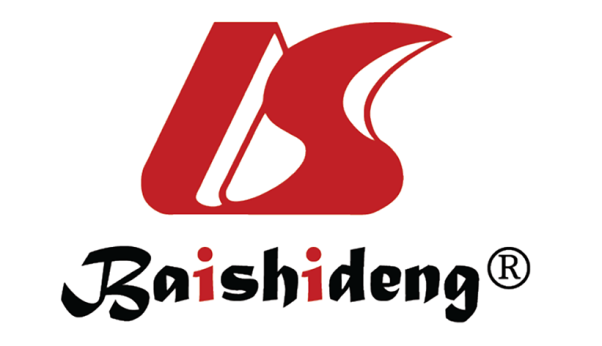 Published by Baishideng Publishing Group Inc7041 Koll Center Parkway, Suite 160, Pleasanton, CA 94566, USATelephone: +1-925-3991568E-mail: bpgoffice@wjgnet.comHelp Desk: https://www.f6publishing.com/helpdeskhttps://www.wjgnet.com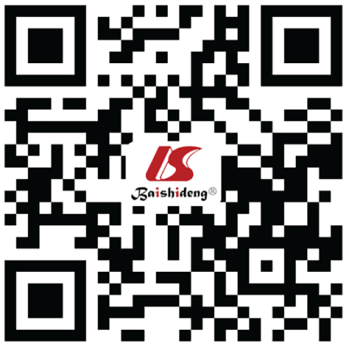 © 2022 Baishideng Publishing Group Inc. All rights reserved.1 point1 point0 pointSymptomsSymptomsSymptomsSymptomsTingling (Katz hand diagram)Classic patternProbable patternUnlikely patternNumbness (Katz hand diagram)Classic patternProbable patternUnlikely patternNocturnal paresthesiaYesNoBilateral symptomsYesNoSignsSignsSignsSignsWeak thumb abductionYesNoTinels signYesNoPhalen’s signYesNoHypoalgesiaYesNoRisk factorsRisk factorsRisk factorsRisk factorsAge > 40 yrYesNoFemaleYesNoScore/NCSNormalMildModerateSevere0121342523624714823991491059